OFSTED NUMBER:223253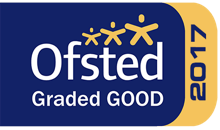 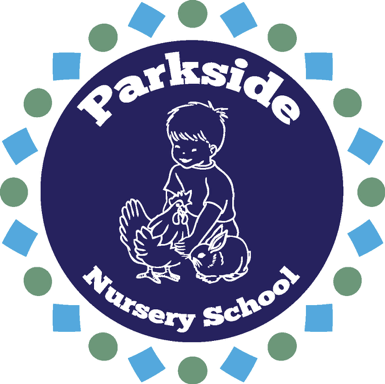 25 Charnwood RoadLoughboroughLE11 2BNOpen 7:30am-6:00pm50 weeks of the year0-11 yearsFunding available for 2-4 year oldsSeparate baby room, Pre-school area and a large safe secure gardenAfterschool pick-ups from Mountfields SchoolOwned and run for over 30 years by Mrs Elizabeth Locke01509 213329parkside.school@googlemail.comwww.parksidenurseryschool.comFacebook Group- Parkside Nursery Loughborough. This is a closed group for Parkside parents and it used for sharing information and photographs.About Parkside NurseryParkside Nursery has been owned and run for over 30 years by Mrs Elizabeth Locke. The nursery is small friendly long established 28 place nursery, with long standing qualified staff. Sessions include morning, afternoon, all day short and all day long, there is also an option of term time attendance only. The nursery is based in a converted Victorian coach house at the bottom of a safe secure garden. We accept 15 hour funding for 2,3 and 4 year olds, we also accept 30 hour funding for 3 and 4 year olds who are eligible. We offer this funding between the hours of 9am -3pm. School pick –up and drop off from Mountfields with holiday clubs too. StaffOwner- Mrs Elizabeth Locke: NNEB. BA (Hons). PGCE. M.ED, First Aid, Level 2 Food Hygiene.  Deputy Manager in charge- Lindsey Limbert: Level 3 in Childcare and Education. First Aid Deputy Managers-Laura Bradley: Level 3 in Childcare and Education. First Aid, Food Hygiene Level 2 Jamie Moulding: Level 3 Childcare and Education, First Aid, Food Hygiene Level 2, Health and Safety Level 2, Working at Height Level 2Nursery practitioner: Georgia-Mae Salmon: Level 3 Childcare and Education. First Aid, Food Hygiene Level 2. Megan Sell: Level 3 Childcare and Education, First Aid, Level 2 Food Hygiene.Erienne Thomas: Level 3 Childcare and Education, First Aid, Level 2 Food HygieneNursery Assistants: Glenice Roberts: Access to Health and Social Care, Training in Level 3 Childcare, First Aid.Millie-Mae Clarke: Training in Level 3 Childcare and education, First Aid, Level 2 Food Hygiene.VisionParkside Nursery School, the staff and children have a vision to constantly continue to improve themselves and the setting as a whole, to continue learning and developing, having a thirst for knowledge and an enjoyment to learn, take part in new activities and explore the environment both within the setting and out in the community. To value and treat everyone as an individual and treat each other how they would like to be treated.  To be polite and listen to others, offer comfort and support, be friends, smile and laugh together. Early Years FoundationThe Early Years Foundation Stage (EYFS) is the statutory framework that sets the standards that all Early Years providers must meet to ensure that children learn and develop well and are kept healthy and safe. It promotes teaching and learning to ensure children are ready for school and gives children the broad range of knowledge and skills that provide the right foundation for good future progress through school life. Your child will be learning skills, acquiring new knowledge and demonstrating their understanding through 7 areas of learning and development. Children should mostly develop the 3 prime areas first. o Communication and language  o Physical development  o Personal, social and emotional development. These prime areas are those most essential for your child’s healthy development and future learning. As children grow, the prime areas will help them to develop skills in 4 specific areas. These are: o Literacy  o Mathematics  o Understanding the world  o Expressive arts and design. These 7 areas are used to plan your child’s learning and activities. The professionals teaching and supporting your child will make sure that the activities are suited to your child’s unique needs. Children in the EYFS learn by playing and exploring, being active, and through creative and critical thinking which takes place both indoors and outside. Key PersonChildren thrive from a base of loving and secure relationships. This is firstly provided by a child’s parent/carers and can also be provided by a key person. A key person is a named member of staff who has responsibilities for a small group of children who helps those children in the group feel safe and cared for. The role is an important one and involves the key person in responding sensitively to children’s feelings and behaviours and meeting emotional needs by giving reassurance, such as when the child and family is new to the setting and supporting the child’s well-being. The key person supports physical needs too, helping and assisting with toileting needs, nappy changing and feeding. The key person is a familiar figure who is accessible and available as a point of contact for parents and one who builds relationships with the child and parents/carers.   There is a daily routine which includes breakfast, morning and afternoon snack, lunch and a light tea for children attending a long day session. Baby/Toddler RoomThe baby room is set within the coach house in a separate room, changing area and communal eating area.  Each baby has their own key worker who documents their learning and development in a Learning Journey folder. Daily report books are filled out containing information about the baby’s day from food/milk consumed to nappy changes and play/activities taken part in. Baby’s routine from home is continued within the setting. Settling in visits are put in place to help both parents and baby adjusts to the change and allows time to form relationships with staff and become familiar with the nursery. Pre-School AreaThe pre-school area is within the coach house at the bottom of the garden with a activity room and role play room with two separate toilet areas, on the first floor is a mathematics area, construction and small world areas and toilet area. All children have a key person who documents their learning and development in their Learning Journey folder and key person groups and activities are part of every day’s routine. The pre-school area is free flow inside and out and the garden is used daily.MealsWe outsource are Lunch meals from Holywell school each day and they cater for all dietary needs.Trips and OutingsAs a nursery we aim to explore and take outings into the local community as often as possible, the local market, shops and park are within walking distance and we aim to walk to them weekly. Within the year as a nursery we like to aim to take one to two trips out. These tend to take place in November to the Fair, a Christmas trip in December and around the summer holidays, parents/carers are invited to take part in trips.AfterschoolAfterschool children are collected by the same members of staff each afternoon so the children have consistency and know who collects them. The children either walk back to nursery or travel by nursery car. On arrival at nursery they put their things away have a little play or chill out time before a light tea is served. The children can then read, do homework or play until home time. The children have access to all areas of the nursery inside and out.AnimalsWe also have chickens and rabbits. The children love to help look after the animals doing different duties like feeding them, collecting eggs and lots more. We feel this is a great benefit for the children as it helps them to know how animals grow, how to look after them and care for them.PoliciesThe following policies are contained in the prospectors: o Safeguarding Policy o Equal opportunities Policy o Supporting Children with Special Educational Needs o Admissions Policy o Key Person and Settling in Visits o Parental Involvement Price ListWhat We Need For Your Child To Start NurseryRegistration Fee (£35.00)Registration FormA Copy of your Childs Birth Certificate or Passport£43.00Short All Day 07.30am-4.00pm£45.00Long All Day 07.30am-6.00pm£6.00Breakfast Club£15.00Afterschool 3.00pm-6.00pm£6.00Hourly Rate£2.50Lunch Payments£35.00Registration Fee£25.00Late Invoice fee£28.00Morning 07.30am-1.00pm£30.00Afternoon 1.00pm-6.00pm£5Late collection fee£1Per additional Minute per child